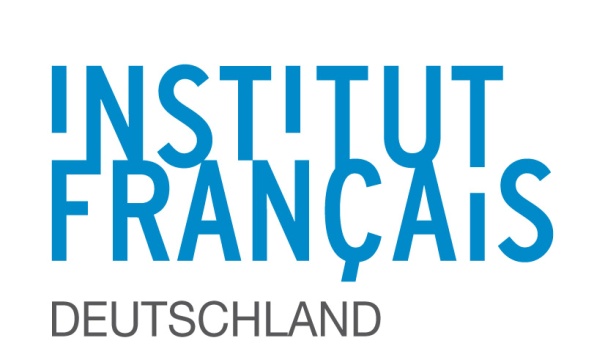 Formulaire de demande de soutienLe Bureau des arts plastiques peut apporter un soutien maximum de 30% du budgetglobal du projet. Le soutien peut intervenir sur les points suivants:-	frais de voyage des artistes français -	honoraires, frais d’hébergement et de séjour des artistes français -	frais de communication (relations presse, graphisme, publicité, impression, traduction),-	frais de publication,-	frais techniques liés aux évènements.Le Bureau des arts plastiques ne soutient pas la production d‘œuvres.ORGANISATION DU PROJETOrganisateur :Lieu de la manifestation :Commissaire/ResponsableNom : Téléphone : Mail : DETAILS DU PROJETTitre de la manifestation :Dates de la manifestation :Date du vernissage, si exposition :CATALOGUEBUDGETMontant global de la manifestation :Part du budget concernant le(s) artistes français :Détails du budget à adresser en pièce jointePLAN DE FINANCEMENTDétails du plan de financement à adresser en pièce jointeCOMMUNICATIONPIECES A JOINDREBureau des arts plastiquesWilhelmstraße 6910117 BerlinT.  +49 (0)30-590 03 92 44info.bdap@institutfrancais.dehttps://www.institutfrancais.de/kultur/kunst-architekturExposition personnelle/Exposition de groupe (liste des participants) :Bref descriptif du projet :Bref descriptif du projet :Bref descriptif du projet :  Autres expositions visibles pendant la manifestation :      OUI     NON  Si oui, lesquelles :  Si oui, lesquelles :  Si oui, lesquelles :  Artiste(s) concerné(s) par cette demande :Contact de l’artiste / des artistes (email et n° de téléphone) : Comment avez-vous pris connaissance du travail du ou des artistes français que vous souhaitez exposer ?  Superficie de l’exposition :Envisagez-vous la production d’un catalogue :	OUI    NON  Bref descriptif du catalogue :  Bref descriptif du catalogue :  Bref descriptif du catalogue :  Budget du catalogue :  Budget du catalogue :  Budget du catalogue :Ressources propres :Partenaires sollicités :      -    Partenaires Privés :       -    Partenaires Publics :Montant sollicité auprès du Bureau des arts plastiques :Plan de communication, plan média :Supports de communication :Personnes en charge de la communication, si agence privée :